Меры государственной поддержки развития бизнеса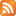 Меры государственной поддержки развития бизнеса
          ФИНАНСОВЫЕ МЕРЫ ПОДДЕРЖКИ СУБЪЕКТОВ ПРЕДПРИНИМАТЕЛЬСТВА

МКК Фонд поддержки предпринимательства Республики Тыва

г. Кызыл, ул. Тувинских добровольцев 3

Режим работы: Пн.-пт. с 09:00 ч. до 18:00 ч., Обеденный перерыв: с 13:00 ч. до 14:00 ч.

8(39422)3-62-02, (+7 800 350 6201 бесплатный), fpptuva, www.fpptuva.ru, bsf-tuva@mail.ru

     Предоставление микрозаймов субъектам малого и среднего предпринимательства и организациям инфраструктуры поддержки субъектов малого и среднего предпринимательства для осуществления предпринимательской деятельности при соблюдении принципов целевого использования, обеспеченности, срочности, платности, возвратности

     Решение о предоставлении займа может быть принято Фондом в отношении следующих субъектов малого и среднего предпринимательства:

     Соответствующих требованиям Федерального закона «О государственной поддержке малого и среднего предпринимательства в РФ» № 209-ФЗ от 24.07.2007 г., Федерального закона «О микрофинансовой деятельности и микрофинансовых организациях» № 151-ФЗ от 02.07.2010 г., и Федерального закона «О сельскохозяйственной кооперации» № 193-ФЗ от 08.12.1995 г. и изданным в соответствии с ними нормативным актам.

     Зарегистрированных в установленном порядке и осуществляющих свою деятельность на территории Республики Тыва в качестве юридического лица (хозяйственного общества, сельскохозяйственного производственного или сельскохозяйственного потребительского кооператива) или индивидуального предпринимателя.

     Фактически осуществляющих хозяйственную деятельность на территории Республики Тыва на дату подачи заявки о предоставлении займа Фонда сроком не менее 3 (трех) месяцев.

     Не имеющих на дату подачи заявки о предоставлении займа Фонду, просроченной задолженности сроком по лизинговым и/или кредитным платежам (основному долгу и процентам).

     Не имеющих на дату подачи заявки о предоставлении займа Фонду, просроченной задолженности по уплате налогов и сборов перед бюджетами всех уровней и внебюджетными фондами.

     В отношении, которых в течение двух лет (либо меньшего срока, в зависимости от срока хозяйственной деятельности), предшествующих дате обращения за получением займа, не применялись процедуры несостоятельности (банкротства), в том числе наблюдение, финансовое оздоровление, внешнее управление, конкурсное производство, либо санкции в виде административного приостановления или временного запрета деятельности, аннулирования или приостановления действия лицензии (в случае, если деятельность Заемщика подлежит лицензированию);

     Предоставивших залоговое имущество в обеспечение возврата получаемого займа.

     Заемщик обязан в соответствии с условиями Договора займа в течение 30 (Тридцати) рабочих дней документально подтвердить целевое использование заемных средств перед Займодавцем.

     Фонд ежеквартально проводит мониторинг финансово-хозяйственной деятельности Заемщика путем выезда к месту ее ведения и предоставления Заемщиком финансовых документов. По итогам каждого выезда составляется письменный отчет, в котором фиксируются все существенные изменения (или их отсутствие) в характере бизнеса Заемщика, Поручителя, Залогодателя произошедшие со дня последнего мониторинга (выезда). А также сохранить и/или создать дополнительные рабочие места, увеличить обороты и в срок сдавать отчеты в регистрационные органы.



 МИНИСТЕРСТВО ЭКОНОМИКИ РЕСПУБЛИКИ ТЫВА

г. Кызыл, ул. Чульдум 18, каб. 106; Отдел развития предпринимательства и конкуренции: каб.209, 8 (39422) 2-17-67, bizness.tuva@mail.ru

Постановление Правительства Республики Тыва от 20 декабря 2017 г. N 552

     Общие требования к субъектам МСП:

- зарегистрированным в соответствии с законодательством РФ;

- состоящим в Едином реестре субъектов МСП УФНС России;

- осуществляющим свою хозяйственную деятельность на территории Республики Тыва;

- не имеющим на последнюю отчетную дату просроченной задолженности по начисленным налогам, сборам и иным обязательствам; в отношении которых не применялись процедуры банкротства;

- не привлекавшихся к уголовной ответственности в сфере экономики.

- не может оказываться субъектам малого и среднего предпринимательства, осуществляющим производство и реализацию подакцизных товаров (за исключением товаров, указанных в статье 181 Налогового кодекса Российской Федерации), а также добычу и реализацию полезных ископаемых, за исключением общераспространенных полезных ископаемых.

1) Субсидирование части затрат субъектов малого и среднего предпринимательства, связанных с приобретением оборудования, в целях создания и (или) развития либо модернизации производства товаров (работ, услуг);

     Размер субсидии не может превышать 5,0 млн. рублей на одного получателя поддержки - юридического лица или индивидуального предпринимателя.

- субсидия предоставляется субъектам МСП, осуществляющим деятельность в сфере производства товаров (работ, услуг), за исключением видов деятельности, включенных в разделы G, K, L, M (за исключением кодов 71 и 75), O, S, T, U Общероссийского классификатора видов экономической деятельности (ОК 029-2014 (КДЕС ред. 2);

- субсидия предоставляется субъектам МСП в отношении оборудования, устройств, механизмов, транспортных средств (за исключением легковых автомобилей и воздушных судов), станков, приборов, аппаратов, агрегатов, установок, машин, относящихся ко второй и выше амортизационным группам Классификации основных средств, включаемых в амортизационные группы, утвержденной постановлением Правительства Российской Федерации от 1 января 2002 г. N 1 (далее - оборудование), за исключением оборудования, предназначенного для осуществления оптовой и розничной торговой деятельности субъектами малого и среднего предпринимательства.

- договоры приобретения оборудования (договоры купли-продажи либо поставки), в том числе договоры о предоставлении услуг монтажа оборудования (при наличии) должны быть заключены субъектом МСП не ранее 1 января 2018 г.;

- поставщик приобретаемых основных средств является резидентом Российской Федерации, являющимся производителем товара либо официальным дистрибьютором (дилером (субдилером), либо официальным партнером (представителем), в том числе импортером производителя реализуемого товара, имеющим сертификаты на товар;

- срок поставки основных средств составляет не более 365 дней;

- не допускается субсидирование по договорам приобретения физически изношенного или морально устаревшего оборудования;

дата изготовления оборудования должна быть не ранее 1 января 2018 года»;

- сохранить и создать дополнительные рабочие места;

- осуществлять предпринимательскую деятельность не менее 3 лет с момента получения субсидии и др.

2) Субсидирование части затрат субъектов малого и среднего предпринимательства, связанных с уплатой процентов по кредитам, привлеченным в российских кредитных организациях на приобретение оборудования в целях развития либо модернизации производства товаров (работ, услуг)

     Размер субсидии не может превышать 10,0 млн. рублей на одного получателя поддержки.

- Субсидии предоставляются субъектам МСП на конкурсной основе на сумму ставки рефинансирования Центрального Банка Российской Федерации, действующей на момент оплаты процентов, но не более 70 процентов от фактически произведенных субъектом МСП затрат на уплату процентов по кредитам, выданным субъектам МСП на приобретение оборудования, специальной техники, транспортных средств (за исключением легковых автомобилей и воздушных судов), грузового транспорта, пассажирского транспорта в целях создания или развития, а также модернизации производства товаров (работ, услуг);

- по кредитным договорам, выданным не ранее 1 января 2018 года;

- предоставляется единовременно в отношении расходов, произведенных на момент подачи заявки.

- сохранить и создать дополнительные рабочие места;

- осуществлять предпринимательскую деятельность не менее 3 лет с момента получения субсидии и др.

3) Субсидирование части первого взноса (аванса) при заключении договоров лизинга оборудования, специальной техники, грузового транспорта, пассажирского транспорта субъектом малого и среднего предпринимательства;

     Субсидия субъектам МСП при заключении договоров лизинга оборудования, специальной техники, грузового транспорта, пассажирского транспорта в размере не более 50 процентов от суммы первого взноса (аванса) предоставляются в целях создания и (или) развития либо модернизации производства товаров (работ, услуг).

     Размер субсидии не может превышать 15,0 млн. рублей на одного получателя поддержки - юридического лица или индивидуального предпринимателя.
- поставщик приобретаемых основных средств (лизингодатель) является резидентом Российской Федерации, являющимся производителем товара либо официальным дистрибьютором (дилером/субдилером), либо официальным партнером (представителем), в том числе импортером производителя реализуемого товара, имеющим сертификаты на товар;

- приобретаемые по договору лизинга основные средства не были в эксплуатации либо были в эксплуатации не более одного года;

- в отношении договоров лизинга, заключенных не ранее 1 января 2018 года. При этом дата изготовления оборудования должна быть не ранее 1 января 2018 года. При этом дата изготовления оборудования должна быть не ранее 1 января 2018 года.

- сохранить и создать дополнительные рабочие места;

- осуществлять предпринимательскую деятельность не менее 3 лет с момента получения субсидии и др.

4) Субсидирование мероприятий, связанных с поддержкой социального предпринимательства;

     Максимальный размер субсидии составляет 1 млн. рублей на одного субъекта социального предпринимательства - получателя поддержки

     Субъект социального предпринимательства обеспечивает выполнение одного из следующих условий:

а) обеспечение занятости инвалидов, женщин, имеющих детей в количестве не менее 5 детей в возрасте до семи лет, детей-сирот, выпускников детских домов, людей пенсионного и предпенсионного возраста, лиц, освобожденных из мест лишения свободы в течение двух лет, предшествующих дате проведения конкурсного отбора, а также лиц, отбывающих наказание в местах лишения свободы, при условии, что среднесписочная численность указанных категорий граждан среди их работников составляет не менее 50 процентов, а доля в фонде оплаты труда - не менее 25 процентов;

б) осуществление деятельности по предоставлению услуг (производству товаров, выполнению работ) в следующих сферах деятельности:

- содействие профессиональной ориентации и трудоустройству, включая содействие занятости и самозанятости лиц, относящихся к социально незащищенным группам граждан;

- социальное обслуживание лиц, относящихся к социально незащищенным группам граждан, и семей с детьми в области здравоохранения, физической культуры и массового спорта;

- оказание помощи пострадавшим в результате стихийных бедствий, экологических, техногенных или иных катастроф, социальных, национальных, религиозных конфликтов;

- содействие вовлечению в социально активную деятельность лиц, относящихся к социально незащищенным группам граждан, а также лиц, освобожденных из мест лишения свободы в течение двух лет.

     Ходатайствующий орган и (или) администрация принимают на себя обязательство по оказанию содействия в дальнейшей реализации бизнес-проекта. В случае признания инициатора проекта победителем конкурсного отбора заключается трехстороннее соглашение о реализации бизнес-проекта между уполномоченным органом, администрацией и субъектом малого и среднего предпринимательства, признанным победителем конкурсного отбора.

    Обеспечение занятости лиц из социально незащищенных групп граждан

5) Субсидии субъектам МСП на организацию групп дневного времяпрепровождения детей дошкольного возраста и иных подобных им видов деятельности по уходу и присмотру за детьми;

     Размер субсидии не должен превышать 800 тыс. рублей на одного получателя субсидии. Предоставляется на конкурсной основе как начинающим (зарегистрированным в налоговых органах и действующим менее одного года), так и действующим более одного года субъектам малого и среднего предпринимательства

- софинансирование субъектом МСП расходов на реализацию проекта в размере не менее 50 процентов от размера получаемой субсидии;

- обеспечение соответствия помещений Центра по присмотру за детьми санитарно-эпидемиологическим требованиям и нормам пожарной безопасности.

- сохранить и создать дополнительные рабочие места;

- осуществлять предпринимательскую деятельность не менее 3 лет с момента получения субсидии и др.

6) Субсидирование части затрат по договорам на технологическое присоединение к объектам электросетевого хозяйства».

     Субсидированию подлежат затраты субъектов МСП Республики Тыва произведенные с 1 января 2018 г. или предстоящие по договору на технологическое присоединение к объектам электросетевого хозяйства

- субсидирование производится в размере 50 процентов от суммы затрат по договору о присоединении энергопринимающих устройств к электрической сети для субъектов малого и среднего предпринимательства, осуществляющих свою деятельность в сфере обрабатывающих производств, переработки сельскохозяйственной продукции, а также туристической деятельности;

- для субъектов малого и среднего предпринимательства, осуществляющих свою деятельность в других видах экономической деятельности, субсидирование производится в размере 30 процентов от суммы затрат по договору о присоединении энергопринимающих устройств к электрической сети.

- Максимальная присоединяемая мощность, оплата которой возмещается за счет субсидии, составляет:

500 кВт - для субъектов малого предпринимательства со среднесписочной численностью работников менее 30 человек (с учетом ранее присоединенной в данной точке присоединения мощности);

1,5 МВт - для субъектов МСП со среднесписочной численностью работников равной 30 и более человек (с учетом ранее присоединенной в данной точке присоединения мощности).

- сохранить и создать дополнительные рабочие места;

- осуществлять предпринимательскую деятельность не менее 3 лет с момента получения субсидии и др.


МИНИСТЕРСТВО СЕЛЬСКОГО ХОЗЯЙСТВА И ПРОДОВОЛЬСТВИЯ РЕСПУБЛИКИ ТЫВА

Республика Тыва, г. Кызыл, ул. Московская, д. 2 «а», 8-394-22-5-61-58, ogpmsxrt@mail.ru

    Государственная программа развития сельского хозяйства и регулирования рынков сельскохозяйственной продукции, сырья и продовольствия Республики Тыва на 2013 - 2020 годы, утверждена постановлением Правительства Республики Тыва от 30 октября 2013 г. N 633.

    Порядок предоставления государственной поддержки на развитие агропромышленного комплекса Республики Тыва, утвержден постановлением Правительства Республики Тыва от 13 марта 2014 года № 91

     Грант на поддержку начинающих фермеров

     Целью предоставления грантов и единовременной помощи является стимулирование развития крестьянских (фермерских) хозяйств для увеличения производства и сбыта сельскохозяйственной продукции. Предоставление грантов на создание и развитие крестьянских (фермерских) хозяйств и единовременной помощи на бытовое обустройство 69 начинающим фермерам

     Заявитель является главой хозяйства, деятельность которого на дату подачи заявки не превышает 24 месяцев со дня его регистрации и зарегистрированного на территории Республики Тыва, наличие собственных денежных средств, в размере не менее 10 процентов стоимости проекта

     Осуществлять деятельность хозяйства в течение не менее пяти лет после получения гранта.

     Запрет на продажу, дарение, передачу в аренду, пользование другим лицам, обмен или взнос в виде пая, вклада или отчуждение иным образом в соответствии с законодательством Российской Федерации имущества, приобретенного участником поддержки начинающих фермеров за счет гранта, в течение десяти лет со дня получения гранта.

    Грант на развитие семейных животноводческих ферм

    Целью предоставления грантов на развитие семейных животноводческих ферм является увеличение числа семейных животноводческих ферм на базе крестьянских (фермерских) хозяйств и их дальнейшее развитие и распространение на территории Республики Тыва.

    Срок деятельности крестьянского (фермерского) хозяйства на дату подачи заявки на конкурсный отбор превышает 12 месяцев с даты регистрации. Крестьянское (фермерское) хозяйство зарегистрировано на территории Республики Тыва. Глава и члены крестьянского (фермерского) хозяйства постоянно проживают в муниципальном образовании по месту нахождения и регистрации хозяйства.

    Глава крестьянского (фермерского) хозяйства обязуется оплачивать не менее 40 процентов стоимости каждого наименования приобретений, указанных в плане расходов, в том числе непосредственно за счет собственных средств - не менее 10 процентов стоимости каждого наименования приобретений

    Осуществлять деятельность хозяйства в течение не менее пяти лет после получения гранта.

    Крестьянское (фермерское) хозяйство обязуется создать дополнительно не менее трех постоянных рабочих мест. Запрет на продажу, дарение, передачу в аренду, пользование другим лицам, обмен или взнос в виде пая, вклада или отчуждение иным образом в соответствии с законодательством Российской Федерации имущества, приобретенного участником поддержки начинающих фермеров за счет гранта, в течение десяти лет со дня получения гранта.

    Грантовая поддержка сельскохозяйственных потребительских кооперативов для развития материально-
технической базы

    Мероприятия, направленные на внедрение новых технологий и создание высокопроизводительных рабочих мест, строительство, реконструкцию, модернизацию или приобретение материально-технической базы сельскохозяйственных потребительских кооперативов.

    Прирост объема сельскохозяйственной продукции, реализованной сельскохозяйственными потребительскими кооперативами, получившими средства государственной поддержки. Поддержка 4 сельскохозяйственных потребительских кооперативов для развития материально-технической базы

     Срок деятельности не менее 12 месяцев с даты регистрации, объединяющие не менее 10 сельскохозяйственных товаропроизводителей на правах членов (кроме ассоциированного членства).

    Кооператив обязуется оплачивать не менее 40 процентов стоимости приобретений, указанных в плане расходов, в том числе непосредственно за счет собственных средств - не менее 10 процентов.

    Осуществлять деятельность хозяйства не менее пяти лет после получения гранта СПоК.

    Кооператив обязуется сохранить созданные новые постоянные рабочие места в течение не менее 5 лет с даты получения гранта.

     Имущество, приобретаемое кооперативом с участием средств Гранта СПоК вносится в неделимый фонд кооператива и не подлежит продаже, дарению, передаче в аренду, обмену или взносу в виде пая, вклада или отчуждению иным образом в соответствии с законодательством РФ в течение 5 лет с даты получения Гранта СПоК.



МИНИСТЕРСТВО ТРУДА И СОЦИАЛЬНОЙ ПОЛИТИКИ РЕСПУБЛИКИ ТЫВА, ЦЕНТР ЗАНЯТОСТИ НАСЕЛЕНИЯ

тел.5-67-50, naadi@yandex.ru; тел.5-67-50, darvak82@mail.ru

     Положение о порядке финансирования мероприятий подпрограммы «Снижение напряженности на рынке труда» государственной программы Республики Тыва «Труд и занятость на 2017-2019 годы», утвержденное постановлением Правительства Республики Тыва от 15 февраля 2017г. №45
содействие в трудоустройстве родителей, воспитывающих детей-инвалидов, и многодетных родителей

   Трудоустройство 12 родителей, воспитывающих детей-инвалидов, и многодетных родителей

    Участие в конкурсном отборе. Работодатели, претендующие на получение финансовых средств, должны включать штатные единицы для трудоустраиваемых многодетных родителей и родителей, воспитывающих детей-инвалидов, в штатное расписание организации, наличие справки об отсутствии задолженности по налогам и страховым взносам, выданные налоговым органом и государственными внебюджетными фондами.

    Обеспечить трудоустройство родителей, воспитывающих детей-инвалидов, и многодетных родителей не менее 1 года
содействие самозанятости безработных граждан
     Содействие в самозанятости 23 безработных граждан или их трудоустройство к субъектам предпринимательства

     Предоставляет в центр занятости населения ходатайство от администрации муниципального района (городского округа); заявление об участии в конкурсе по отбору проектов; бизнес-план на реализацию проекта.

    Обеспечить трудоустройство безработных граждан не менее 1 года



МИНИСТЕРСТВО ОБРАЗОВАНИЯ И НАУКИ РЕСПУБЛИКИ ТЫВА

г. Кызыл, ул. Калинина, 1 б, pianminfojmail.ru 62189, 64381

Постановление Правительства Республики Тыва от 9 марта 2017 г. № 90

     Субсидии из республиканского бюджета Республики Тыва частным дошкольным образовательным организациям, осуществляющим образовательную деятельность по образовательным программам дошкольного образования

     Возмещение затрат в связи предоставлением дошкольного образования:
- расходы на оплату труда работников, реализующих основную общеобразовательную программу дошкольного образования, приобретение учебников и учебных пособий, приобретение средств обучения, игр, игрушек (за исключением расходов на содержание зданий и оплату коммунальных услуг)
Лицензия на осуществление образовательной деятельности, в приложении к которой в качестве уровня общего образования указано дошкольное образование

    Осуществление образовательную деятельность по образовательным программам дошкольного образования